                                                                                                    Dezbătut C.P. 10.10.2019                                                                                                    Aprobat CA. 11.10.2019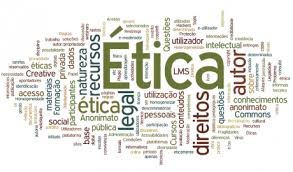 ECHIPA DE ELABORARE SI REDACTARE:Prof. Ghelesian Mihaela – Silvia - DirectorProf. Pop Marcela –Delioara- Director adjunctProf. Bologa SteluţaProf. Stan PetruCodul de conduită etică al personalului
Liceului Tehnologic ,,Aurel Vlaicu,,Lugoj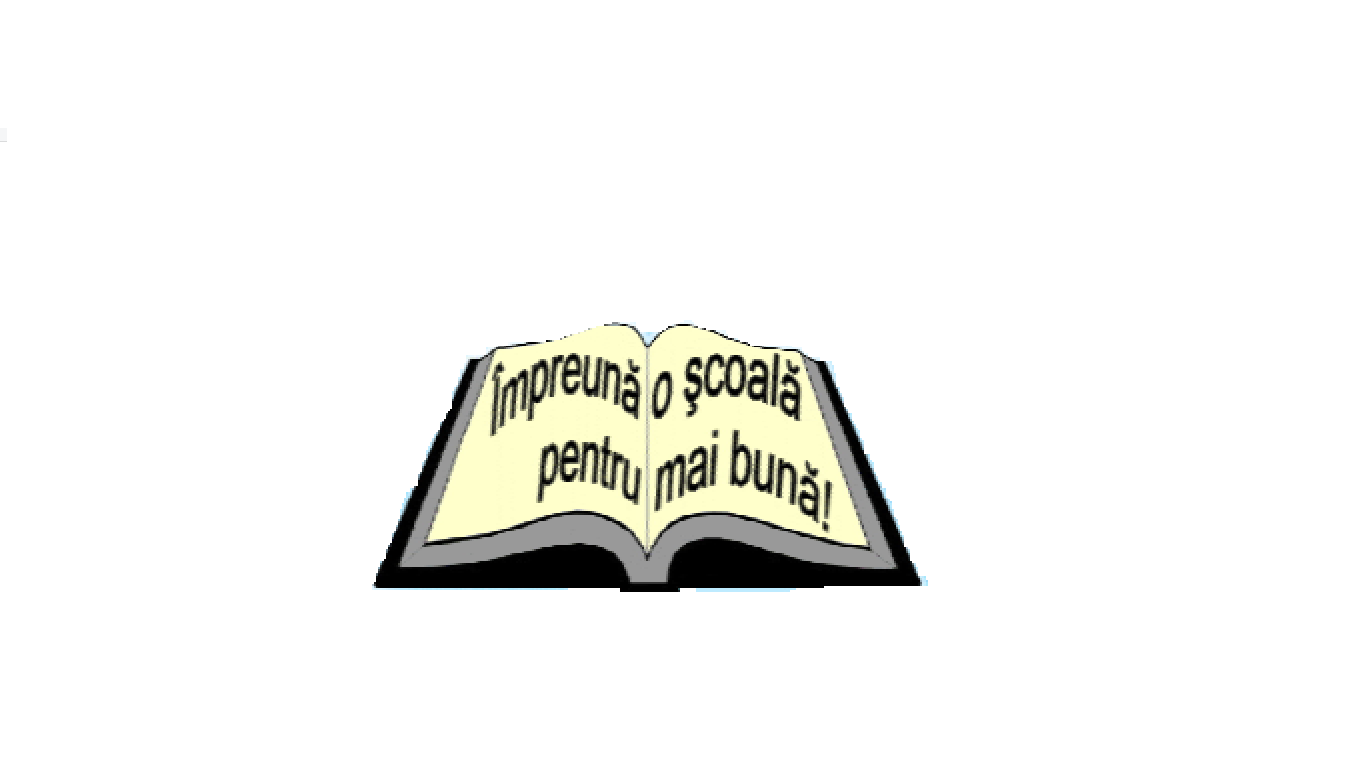 CAPITOLUL I
DISPOZIŢII GENERALE          Art.1.(1) Prezentul Cod de conduită etică a personalului (denumit în continuare Cod) este elaborat în baza art.10 şi art.16 din OMECTS nr.5550/2011 privind aprobarea Regulamentului de organizare si funcţionare a Consiliului naţional de etică din învăţământul preuniversitar.                   (2) Codul este aplicabil întregului personal al Liceului Tehnologic ,,Aurel Vlaicu,,Lugoj, responsabil cu instruirea şi educaţia şi care, în conformitate cu prevederile din Legea Educaţiei Naţionale 1/2011, îndeplineşte funcţia didactică de personal didactic/cadru didactic, personal didactic auxiliar, precum şi funcţii de conducere, îndrumare şi control.           Art.2. Codul funcţionează atât ca un contract moral între părinţi/tutori legali, elevi, comunitatea locală şi personalul didactic la Liceului, cât şi ca un sistem de standarde de conduită colegială capabile să contribuie la coeziunea instituţională şi a grupurilor de persoane implicate în activitatea educaţională, prin formarea şi menţinerea unui climat bazat pe cooperare şi competiţie după reguli corecte.          Art.3. Respectarea prevederilor prezentului Cod reprezintă o garanţie a creşterii calităţii şi prestigiului Liceului Tehnologic ,,Aurel Vlaicu, scop posibil de atins prin intermediul următoarelor obiective:autodisciplinarea persoanelor responsabile cu instruirea şi educaţia, prin asumarea conţinutului acestui cod;menţinerea unui grad înalt de profesionalism în exercitarea atribuţiilor şi funcţiilor personalului responsabil cu instruirea şi educaţia, în special a cadrelor didactice;ameliorarea calitativă a relaţiilor dintre actorii educaţionali;reducerea practicilor inadecvate şi/sau imorale ce pot apărea în unitate;creşterea gradului de coeziune a personalului implicat în activitatea educaţională;facilitarea promovării şi manifestării unor valori şi principii aplicabile în mediul şcolar, inserabile şi în spaţiul social;sensibilizarea opiniei publice în direcţia susţinerii valorilor educaţiei;        Art.4.Orice persoană din cadrul Liceului Tehnologic ,,Aurel Vlaicu,,Lugoj ,responsabilă cu instruirea şi educaţia are datoria morală şi profesională de a cunoaşte, respecta şi de a aplica prevederile prezentului Cod.CAPITOLUL IIVALORI, PRINCIPII ŞI NORME DE CONDUITĂ          Art.5. Misiunea Liceului Tehnologic ,,Aurel Vlaicu,,Lugoj          Formarea tinerilor şi adulţilor din zona ocupaţională Lugoj şi nu numai, pentru o societate deschisă, pentru economia viitorului şi pentru cetăţenie activă, urmărind integrarea într-o Europă unită. Răspunzând cerinţelor pieţei forţei de muncă, şcoala noastră oferă şanse egale fiecărui tânăr, pentru a deveni o personalitate puternică, independentă, capabilă să se integreze competent şi activ în comunitate.         Art.6. Viziunea Liceului Tehnologic ,,Aurel Vlaicu,,Lugoj         Liceul Tehnologic Aurel Vlaicu Lugoj, ca organizaţie furnizoare de educaţie îşi propune să dezvolte un învăţământ care să asigure forţă de muncă de înaltă calificare, tineri competenţi pe piaţa muncii în vederea unei bune inserţii socio-profesionale. Pentru toţi elevii, avem în vedere formarea competenţelor: de specialitate, de comunicare, de utilizare a computerului, de management şi de comunicare într-o limbă modernă. Totodată, vizăm asigurarea abilităţii de adaptare la schimbările survenite în contextul socio-economic naţional şi european. Şcoala îşi propune de asemenea:              Promovarea imaginii sale la nivel local, regional şi național ,precum şi atragerea de noi resurse financiare necesare dezvoltării bazei materiale;               Dezvoltarea parteneriatelor educaţionale şi sociale pentru formarea profesională în scopul integrării socio-profesionale a absolvenţilor;               Dezvoltarea resurselor umane ale şcolii prin formarea continuă a personalului didactic şi nedidactic în funcţie de nevoile identificate;          Art.7.Personalul responsabil cu instruirea şi educaţia, cadrele didactice din cadrul Liceului Tehnologic ,,Aurel Vlaicu,,Lugoj, trebuie să îşi desfăşoare activitatea profesională în conformitate cu următoarele valori şi principii:imparţialitate, independenţă şi obiectivitate;responsabilitate morală, socială şi proefsională;integritate morală şi profesională;confidenţialitate;activitate în interesul public;respectarea legislaţiei generale şi a celei specifice domeniului;respectarea autonomiei personale;onestitate şi corectitudine intelectuală;respect şi toleranţă;autoexigenţă în exercitarea profesiei;interes şi responsabilitate în raport cu propria formare profesională;implicarea în democratizarea societăţii, în creşterea calităţii activităţii didactice şi a prestigiului Liceului Tehnologic ,,Aurel Vlaicu,,Lugoj;respingerea conduitelor didactice inadecvate;        Art.8. În vederea asigurării unui învăţământ de calitate, în relaţiile cu elevii, cadrele didactice au obligaţia de a cunoaşte, respecta şi aplica un set de norme de conduită. Acestea au în vedere:(1) Ocrotirea sănătăţii fizice, psihice şi morale a elevilor prin:supravegherea permanentă a acestora pe parcursul activităţilor în şcoală cât şi în cadrul celor organizate de unitatea şcolară în afara acesteia, în vederea asigurării securităţii depline a tuturor celor implicaţi în aceste acţiuni;interzicerea agresiunilor fizice şi tratamentelor umilitoare, sub orice formă, asupra elevilor;asigurarea protecţiei fiecărui elev prin denunţarea formelor de violenţă fizică exercitate asupra acestora, a oricărei forme de discriminare, abuz, neglijenţă sau de exploatare a elevilor, în conformitate cu prevederile Legii nr.272/2004 privind protecţia şi promovarea drepturilor copilului, cu modificările şi completările ulterioare;excluderea oricăror forme de abuz sexual, emoţional sau spiritual;interzicerea hărţuirii sexuale şi a relaţiilor sexuale cu elevii, inclusiv a celor consensuale;Responsabilitate în vederea atingerii de către elevi a standardelor de performanţă prevăzute de documentele şcolare.Respectarea principiilor docimologice.Interzicerea oricăror activităţi care generează corupţie:fraudarea examenelor de orice tip contra bani, obiecte, servicii;solicitarea de către personalul didactic a unor sume de bani sau cadouri de la părinţi;traficul de influenţă şi favoritismul în procesul de evaluare;colectarea de fonduri de la elevi sau de la părinţii acestora pentru cadouri sau pentru protocolul destinat cadrelor didactice antrenate în organizarea şi desfăşurarea unor activităţi de evaluare (examene şi evaluări naţionale, olimpiade, alte concursuri şcolare, etc.);interzicerea meditaţiilor cu proprii elevi, contra unor avantaje materiale;Interzicerea participării elevilor în activităţi de partizanat politic şi de prozelitism religios, organizate special în acest sens de către persoanele responsabile cu instruirea şi educaţia elevilor, în cadrul Liceului Tehnologic ,,Aurel Vlaicu,,Lugoj sau în afara acestora.Excluderea din relaţiile cu elevii a oricărei forme de discriminare, asigurarea egalităţii de şanse şi promovarea principiilor educaţiei inclusive.Respectarea demnităţii şi recunoaşterea meritului personal al fiecărui elev.        Art.9 În relaţia cu părinţii/tutorii legali, cadrele didactice vor respecta şi aplica următoarele norme de conduită:acordarea de consultanţă părinţilor/tutorilor legali în educarea propriilor copii şi susţinerea rolului parental;stabilirea unei relaţii de încredere mutuală, a unei comunicări deschise şi accesibile;disponibilitatea pentru rezolvarea problemelor educative enunţate de către părinţi/tutori legali;informarea părinţilor/tutorilor legali despre toate aspectele activităţii elevilor prin furnizarea explicaţiilor necesare înţelegerii şi aprecierii conţinutului serviciilor educative;informarea părinţilor/tutorilor legali despre evoluţia activităţii şcolare, evitând tendinţele de prezentare parţială sau cu tentă subiectivă;respectarea confidenţialităţii datelor furnizate şi a dreptului la intimitate individuală şi familială;personalul didactic nu vor impune, în relaţia cu părinţii/tutorii legali, dobândirea /primirea de bunuri materiale sau sume de bani pentru serviciile educaţionale oferite;consilierea părinţilor/tutorilor legali privind alternativele de formare şi dezvoltare optimă a copiilor lor, din perspectiva expertizei psihopedagogice şi a respectării interesului major al copilului.        Art.10. Cadrele didactice din cadrul  Liceului Tehnologic ,,Aurel Vlaicu,,Lugoj vor respecta şi vor aplica următoarele norme de conduită colegială:relaţiile profesionale trebuie să se bazeze pe respect, onestitate, solidaritate, cooperare, corectitudine, toleranţă, evitarea denigrării, sprijin reciproc, confidenţialitate, competiţie loială, interzicerea fraudei intelectuale şi a plagiatului;orice membru al personalului didactic va evita lezarea libertăţii de opinie, vizând convingerile politice şi religioase;orice membru al personalului didactic va evita practicarea oricărei forme de discriminare în relaţiile cu ceilalţi colegi;se interzice solicitarea de servicii personale de orice tip de la colegi care sunt sau urmează să fie în process de evaluare, angajare sau promovare;în evaluarea competenţei profesionale se vor utilize criteria care au în vedere performanţa şi rezultatele profesionale;încurajarea diseminării cunoştinţelor profesionale, în vederea atingerii unor standard superioare de calitate în activitatea didactică;orice cadru didactic trebuie să evite, prin afirmaţii, aprecieri sau acţiuni, să afecteze imaginea profesională şi/sau socială a oricărui alt membru al corpului profesoral, cu excepţia situaţiilor prevăzute şi formalizate de actele normative în vigoare (evaluările anuale, comisia de disciplină, etc.)întreaga activitate a cadrelor didactice trebuie să permită accesul la informaţiile care interesează pe toţi membrii comunităţii şcolare, posibilii candidaţi, instituţiile cu care entitatea colaborează şi publicul larg, asigurând astfel o informare corectă şi facilitarea egalităţii de şanse, precum şi asigurarea accesului echitabil la resursele şcolare şi ale sistemului de învăţământ;reacţia publică- prin drept la replică, discurs public, întrunire, atunci când o anumită situaţie creată de către membrii comunităţii educaţionale sau de către oricine altcineva din afara acesteia afectează imaginea unităţii.       Art.11. Directorul şi directorul adjunct precum si membrii Consiliului de administraţie vor respecta şi aplica următoarele norme de conduită managerială:respectarea criteriilor unui management eficient al resurselor;promovarea standardelor profesionale şi morale specifice;aplicarea obiectivă a reglementărilor legale şi a normelor etice;evaluarea corectă conform prevederilor din fişa postului;selectarea personalului didactic şi personalului didactic auxiliar de calitate, conform legislaţiei în vigoare;interzicerea oricărei forme de constrângere ilegală şi/sau legitimă, din perspectiva funcţiei deţinute;respingerea oricărei forme de abuz în exercitarea autorităţii;interzicerea oricărei forme de hărţuire a personalului didactic, indiferent de statutul şi funcţia persoanei hărţuite;exercitarea atribuţiilor ierarhic-superioare din perspectiva exclusivă a evaluării, controlului, îndrumării şi consilierii manageriale corecte şi obiective.         Art.12. În exercitarea activităţilor didactice (şcolare şi extraşcolare), membrilor personalului didactic le sunt interzise:consumul de substanţe psihotrope sau alcool;organizarea pariurilor şi a jocurilor de noroc;folosirea dotărilor şi a bazei materiale din spaţiile de învăţământ în vederea obţinerii de beneficii financiare personale;distrugerea intenţionată a dotărilor şi a bazei materiale din spaţiile de învăţământ;distribuirea materialelor pornografice;utilizarea de materiale informative interzise prin lege;organizarea de activităţi care pot pune în pericol siguranţa şi securitatea elevilor sau a altor persoane aflate în incinta unităţii.solicitarea elevilor pentru îndeplinirea de sarcini în interesul personal al cadrelor didactice;          Art.13. În relaţia cu instituţiile si reprezentanţii comunităţii locale, cadrele didactice vor respecta şi aplica următoarele norme de conduită:colaborarea şi parteneriatul cu instituţiile/reprezentanţii comunităţii locale vor avea în vedere asigurarea sprijinului reciproc, în scopul furnizării unor servicii educaţionale de calitate;colaborarea şi parteneriatul cu organizaţiile non-guvernamentale ce au ca obiect de activitate educaţia vor avea în vedere asigurarea sprijinului reciproc, în scopul furnizării unor servicii educaţionale de calitate;responsabilitate şi transparenţă în furnizarea de informaţii către instituţiile de stat în protejarea drepturilor copilului, atunci când interesul/nevoia de protecţie a copilului impun acest lucru;parteneriatele cu agenţii economici vor avea în vedere asigurarea sprijinului reciproc, în scopul furnizării unor servicii educaţionale de calitate;în realizarea colaborării şi a parteneriatelor cu instituţiile/reprezentanţii comunităţii locale, ONG-urile şi agenţii economici nu se vor angaja activităţi care să conducă la prozelitism religios şi partizanat politic, acţiuni care pun în pericol integritatea fizică şi morală a elevilor sau care permit exploatarea prin muncă a acestora.CAPITOLUL IIIRĂSPUNDERI PRIVIND RESPECTAREA PREVEDERILOR CODULUI         Art.14. (1) Orice persoană, participantă/implicată în mod direct sau indirect în activităţile educaţionale din cadrul Liceului Tehnologic ,,Aurel Vlaicu,,Lugoj care consideră, în mod întemeiat, prin raportare la prevederile prezentului Cod, că este victima sau martorul unui comportament lipsit de etică profesională din partea unui coleg/colege are dreptul de a sesiza Comisia judeţeană de etică.         Art.15. Comisia judeţeană de etică va stabili dacă este vorba de o încălcare intenţionată şi/sau una neintenţonată a prevederilor Codului şi va iniţia măsurile ce se impun.Art. 16. - Prezentul Cod face distincţia între încălcarea neintenţionată şi cea intenţionată a prevederilor sale.În cazul încălcării neintenţionate a prevederilor codului, fapt dovedit în urma anchetei şi audierilor comisiei judeţene/a municipiului Bucureşti de etică, persoana în cauză va fi consiliată cu privire la înţelegerea situaţiei de încălcare a principiilor codului de etică şi, respectiv, va fi sprijinită pentru concilierea amiabilă cu partea reclamantă.În cazul încălcării intenţionate a prevederilor codului, fapt dovedit în urma anchetei şi a audierilor comisiei judeţene/a municipiului Bucureşti de etică, aceasta din urmă poate iniţia următoarele măsuri, în funcţie de gradul de încălcare a prevederilor Codului, de repetarea comportamentului respectiv, precum şi în funcţie de punctul de vedere al Consiliului Profesoral sau a altor organisme precum, Consiliul Reprezentativ al Părinţilor, Consiliul Şcolar al Elevilor:concilierea amiabilă cu partea reclamantă;atenţionarea colegială în cadrul comisiei judeţene de etică/a municipiului Bucureşti şi informarea Consiliului de Administraţie al unităţii de învăţământ preuniversitar/instituţiei de învăţământ, pentru luarea în considerare a neconformării persoanei respective cu prevederile codului;propunerea de includere a persoanei respective într-un program de remediere comportamentală, prin consilierea şi monitorizarea sa pe o perioadă decisă de către Consiliul de Administraţie al unităţii de învăţământ preuniversitar/instituţiei de învăţământ. Conţinutul programului de remediere comportamentală va fi stabilit de către o comisie compusă dintr-un reprezentant al profesorilor-membru al Consiliului de Administraţie, un reprezentant al părinţilor şi psihologul şcolar. Acest program va fi aprobat de către Consiliul de Administraţie al unităţii/instituţiei de învăţământ; d) comisia judeţeană de etică/a municipiului Bucureşti, în funcţie de gradul de încălcare a normelor Codului, poate propune comisiei de cercetare disciplinară de la nivelul unităţii de învăţământ preuniversitar/inspectoratului şcolar/MECTS, analiza cazului în vederea sancţionării disciplinare, în conformitate cu prevederile "Statutului personalului didactic" din cadrul Legii Educaţiei Naţionale 1/2011.Conform Art. 10, e) din cadrul ordinului ministrului educaţiei, cercetării, tineretului şi sportului nr. 5550/ 2011 privind aprobarea Regulamentului de organizare şi funcţionare a Consiliului naţional de etică din învăţământul preuniversitar, atunci când apar cazuri care sunt de domeniul legii penale, comisia de etică a judeţului/municipiului Bucureşti notifică instituţiile statului abilitate cu realizarea cercetării penale.Consilierea comisiei de etică a judeţului/municipiului Bucureşti privind decizia de notificare şi notificarea propriu-zisă adresată instituţiilor statului abilitate cu realizarea cercetării penale, sunt realizate de către serviciul juridic al inspectoratului şcolar judeţean/al municipiului BucureştiCAPITOLUL IV
DISPOZIŢIILE FINALE         Art.17. Prezentul Cod nu se substituie legilor şi reglementărilor în vigoare în domeniul educaţiei şi nici nu poate contraveni acestora.Art. 18. - Prin prevederile prezentului Cod, activităţile comisiilor judeţene de etică/comisiei de etică a municipiului Bucureşti nu se substituie activităţilor comisiilor de cercetare disciplinară, constituite la diferite niveluri, conform prevederilor "Statutului personalului didactic" din Legea Educaţiei Naţionale 1/2011 şi nici activităţilor instituţiilor statului abilitate cu realizarea cercetării penale.  Art.19. Codul este elaborat de un grup de lucru numit prin decizie a directorului.        Art.20. Aprobarea şi modificarea Codului se pot face ca urmare a propunerilor a 2/3 din totalul membrilor Consiliului profesoral.        Art.21. Codul intră în vigoare de la data aprobării lui.Director,                                                                                                    Director adjunctProf. GHELESIAN Mihaela – Silvia                                             Prof. POP Marcela - Delioara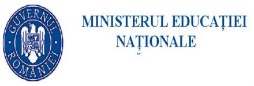 